Appendix 5.0 - Emergency Equipment Check ListType of EquipmentLocationQuantityDate of InspectionEmergency Signs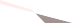 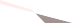 Eye Wash / Body ShowerChemical StorageFirst Aid Kits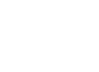 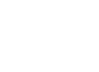 Fire Extinguisher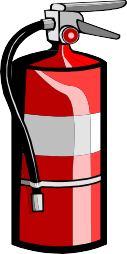 Fire Alarms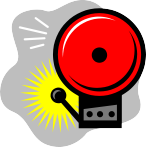 Emergency Lighting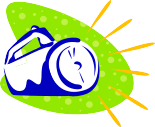 